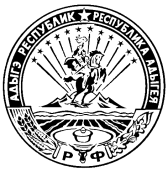 МИНИСТЕРСТВО ФИНАНСОВ РЕСПУБЛИКИ АДЫГЕЯП Р И К А Зот  16.10.2019	                                        			                             № 107-Аг. МайкопО внесении изменений в приказМинистерства финансов Республики Адыгеяот 19.12.2018 № 140-А «О порядке применения электронной подписипри осуществлении электронного документооборота в рамкахиспользуемых Министерством финансов Республики Адыгеяавтоматизированных систем»В связи с изменением организационной структуры Министерства финансов Республики Адыгеяп р и к а з ы в а ю:1. Внести в приказ Министерства финансов Республики Адыгея от 19.12.2018 № 140-А «О порядке применения электронной подписи при осуществлении электронного документооборота в рамках используемых Министерством финансов Республики Адыгея автоматизированных систем» следующие изменения:1.1. Пункт 7 изложить в следующей редакции:«Отделу системно-технического и материального обеспечения Управления бюджетного учета и отчетности исполнения бюджетов назначать пользователям автоматизированных систем «Свод-СМАРТ», «Бюджет-СМАРТ Про» уровни ЭП в Формах, регламентирующие полномочия сотрудников Учреждений при применении ЭП в автоматизированных системах «Свод-СМАРТ», «Бюджет-СМАРТ Про» на основании приказов (распоряжений) Учреждений о назначении пользователей системы электронного документооборота в рамках, используемых Министерством финансов Республики Адыгея автоматизированных систем.».1.2. Пункт 8 изложить в следующей редакции:«Отделу системно-технического и материального обеспечения Управления бюджетного учета и отчетности исполнения бюджетов обеспечить настройку работы автоматизированных систем «Свод-СМАРТ», «Бюджет-СМАРТ Про».».1.3. Пункт 9.1 изложить в следующей редакции:«Отделу системно-технического и материального обеспечения Управления бюджетного учета и отчетности исполнения бюджетов отключить схему ЭП для Форм.».1.4. Пункт 10 изложить в следующей редакции:«Контроль за исполнением настоящего Приказа возложить на начальника Управления бюджетного учета и отчетности исполнения бюджетов Е.А. Шуклинову.».2. Настоящий приказ вступает в силу с момента его подписания.Министр                                                                                          Д.З. Долев